Supplementary Figure 1. TaqMan Array quality control scheme.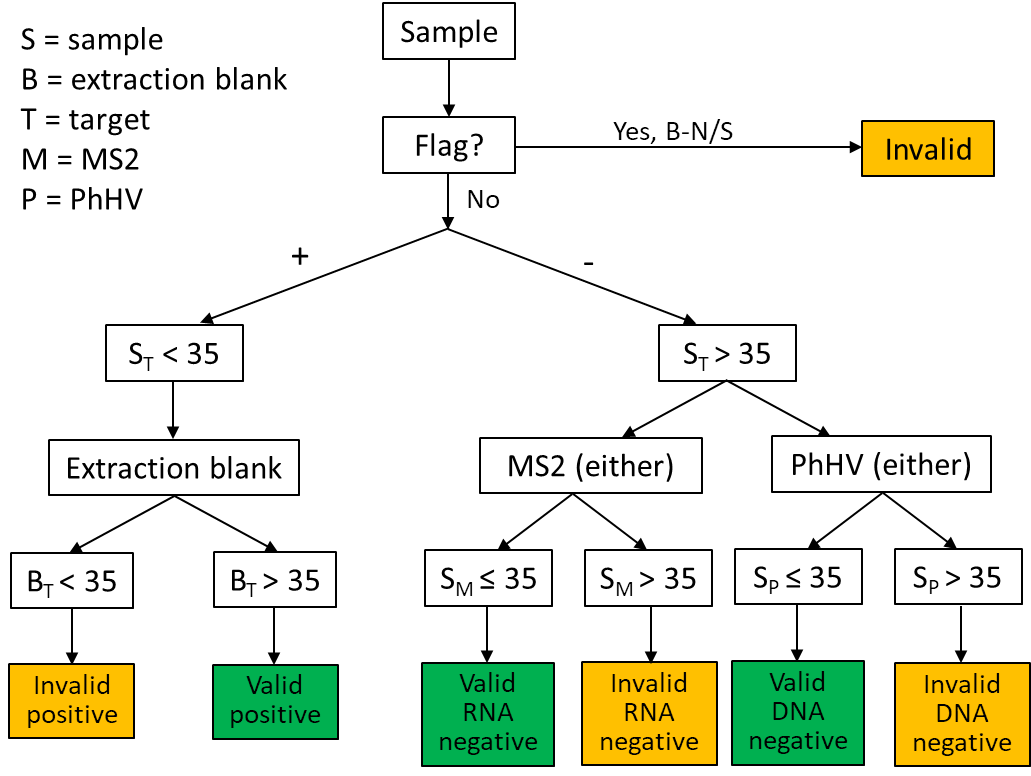 